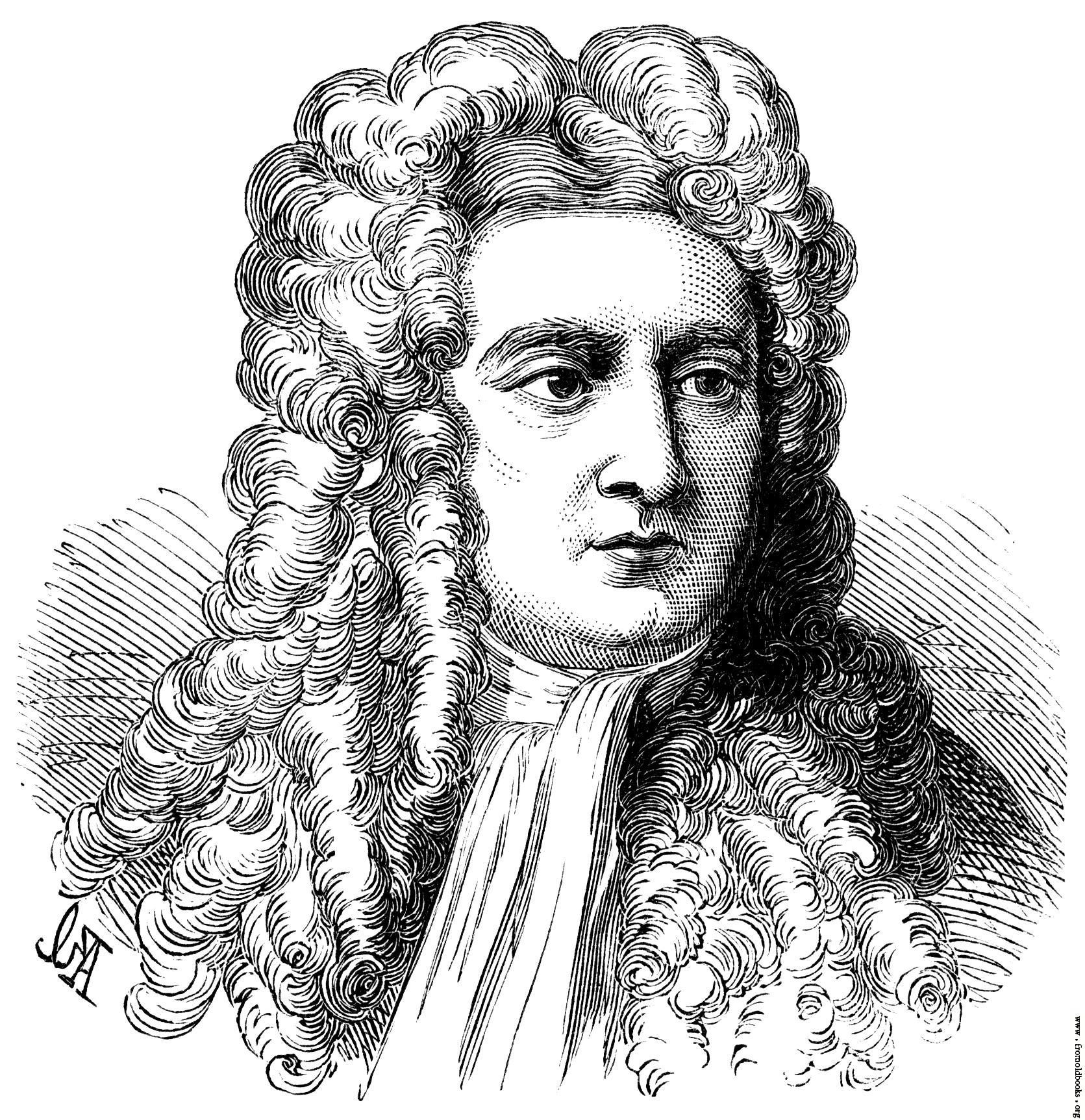 Если я видел дальше других, то потому, что стоял на плечах гигантов.                                              И.Ньютон